Grade Level: Kindergarten		Subject: Spanish Language Arts And Reading		Unit Number and Title: Unidad 01: Intercambiando ideas y mensajes	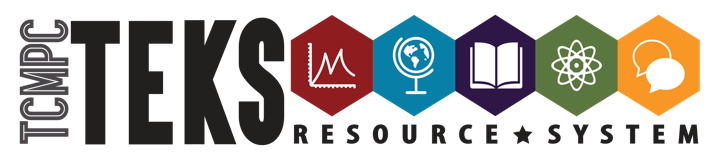 IFD Planning Guide(SLAR)PA# __1__:Dado un conjunto de letras mayúsculas y minúsculas que aparecen en tu nombre, deletrea tu nombre. Lee tu nombre en voz alta. Señala una letra mayúscula en tu nombre y señala una letra minúscula en tu nombre.PA# __2__:Escucha un poema que contenga varios pares de palabras que riman. Oralmente, distingue palabras que riman de palabras que no riman. Genera una lista de palabras que rimen con otras palabras del poema.PA# __3__:Al escuchar una oración, manipula objetos (contando los objetos u otros materiales concretos) para identificar el número de palabras que hay en la oración.PA# __4__:Clasifica un conjunto de tarjetas con dibujos (por ejemplo, juguetes, deportes, alimentos, animales domésticos, artículos escolares) en una categoría escogida por el maestro/a (por ejemplo, los colores, formas, texturas, lo que les gusta y no les gusta). Usa las tarjetas para pensar en una experiencia personal que te gustaría compartir con los demás. Haz dibujos y/o escribe cartas para contar la experiencia. Comparte tus dibujos y/o tu escritura con la clase.TEKS (KS/SE):K.1B, K.1DTEKS (KS/SE):K.2C, K.2A, K.7ªTEKS (KS/SE):K.21A, K.2ATEKS (KS/SE):K.5D, K.13A, K.13E, K.17A, K.21A, K.22A, K.16A.ii, K.16A.vMini-lesson Topics:Identify an upper- and a lower-case letterLetters form wordsSpell and read their namesMini-lesson Topics:Poemrhyming wordsidentify rhyming words from non-rhyming wordsGenerate words that rhymeMini-lesson Topics:SentencesIdentify words within a sentenceMini-lesson Topics:Sort cards into categoriesdraw picturesWrite lettersDay 1Day 2Day 3Day 4Day 5Day 6Day 7Day 8Day 9Day 10Day 11Day 12Day 13Day 14Day 15Day 16Day 17Day 18Day 19Day 20Day 21Day 22Day 23Day 24Day 25